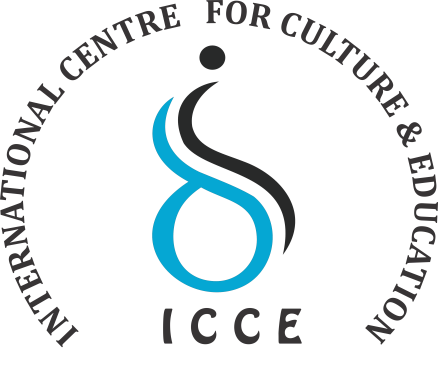 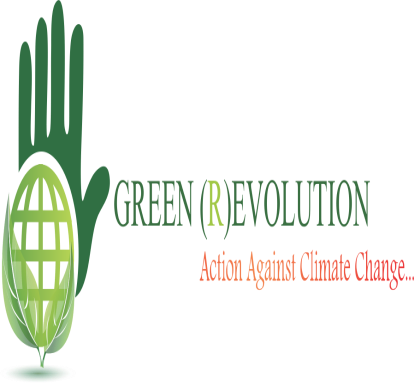 College Program/Public ProgramCOLLEGE PROGRAMGreen (R) evaluation Global Certification program is an International level short term course study for college students- Undergraduates and Postgraduates-across all streams.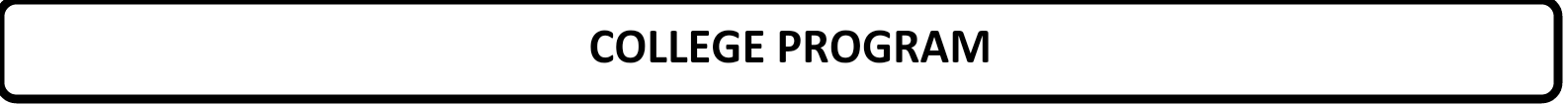 Public ProgramGreen (R)evolution Global Certification Program is an International level short term course study for everyone above the age of 12.Program Summary for Green (R) evolution Public Program.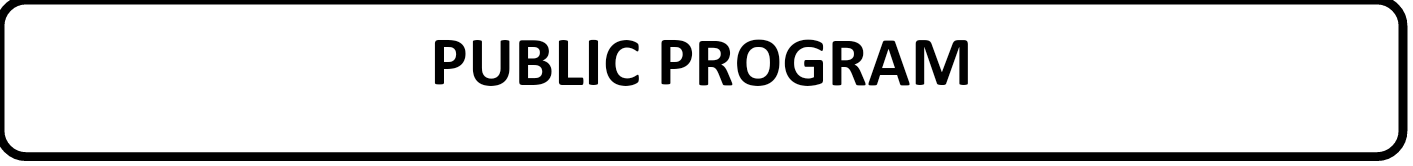 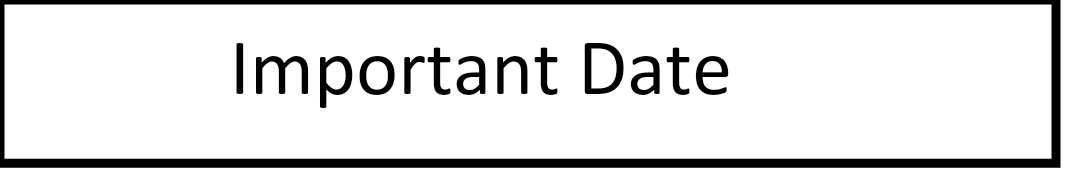 *Interested candidate send their CV and why they want be the part of this program up to 250 words.*E-mail ID: nikitakaushik3800@gmail.com .*Selected candidate will have interview call.* After Selection Mode of Payment will be given.*For any queries Mail at: nikitakaushik3800@gmail.com or contact: 8685044469.* Earth Ambassador: Nikita kaushik* Coordinator:  Ms. Dimple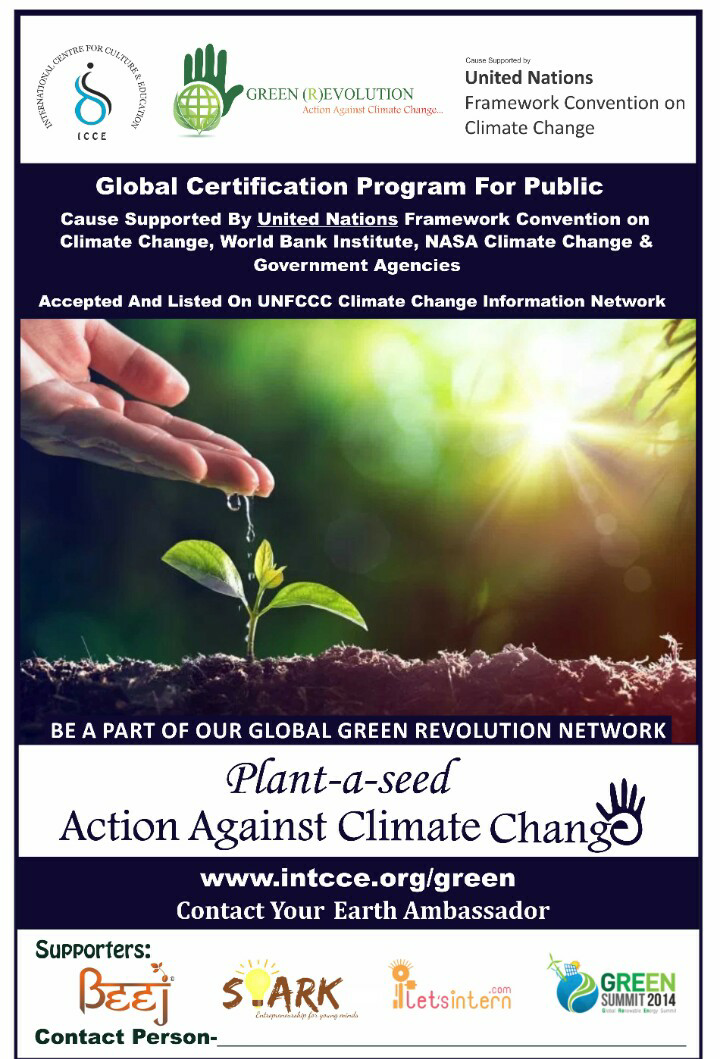 Age GroupAbove 12ExaminationOnline onlyScheduleJune-JulyFees750/-Accepted throughEarth AmbassadorLast Date of Registration : 25th June